LEMBAR PENGESAHANBAB IPENDAHULUANLatar BelakangProgram Proteksi dan Keselamatan Radiasi adalah tindakan sistematis dan terencana untuk melindungi pekerja, anggota masyarakat dan lingkungan hidup dari bahaya radiasi. Program ini dibuat sesuai dengan amanat pemerintah No.29 tahun 2008 tentang Perizinan Pemanfaatan Sumber Radiasi Pengion dan Bahan Nuklir, dengan mempertimbangkan Peraturan Pemerintah No.33 tahun 2007 tentang Keselamatan Radiasi Pengion dan Keamanan Sumber Radioaktif, Perka BAPETEN No. 4 tahun 2013 tentang Proteksi dan Keselamatan Radiasi dalam Pemanfaatan Tenaga Nuklir, serta Peraturan Kepala Bapeten yang berkaitan dengan bidang pekerjaan masing-masing.Untuk memastikan keselamatan dan kesehatan pekerja, masyarakat, dan lingkungan hidup, TFME Politeknik Negeri Batam berprinsip bahwa kegiatan pemanfaatan radiasi pengion direncanakan, dan dioperasikan sesuai dengan ketentuan yang ditetapkan oleh BAPETEN dan menjamin paparan radiasi ditekan serendah-rendahnya. Penerimaan dosis radiasi terhadap pekerja dan masyarakat tidak boleh melebihi Nilai Batas Dosis (NBD) yang ditetapkan oleh BAPETEN.TujuanI.2.1 TujuanTujuan pembuatan dokumen ini adalah :Memberikan gambaran tentang fasilitas, peralatan, peralatan penunjang dan perlengkapan proteksiMemastikan bahwa proteksi dan keselamatan radiasi di fasilitas terpenuhi dan dapat direview atau dikaji ulang sesuai dengan pemanfaatannya, danPelaksanaan pemanfaatan sumber radiasi dapat memenuhi prinsip-prinsip keselamatan radiasiI.2.2 Dasar HukumPenyusunan program proteksi dan keselamatan radiasi ini mengacu pada ketentuan yang diatur dalam : PP No. 33 Tahun 2007 tentang Keselamatan Radiasi Pengion dan Keamanan Sumber Radioaktif PP No. 29 Tahun 2008 tentang Perizinan Pemanfaatan Sumber Radiasi Pengion dan Bahan NuklirPP No. 58 Tahun 2015 tentang Keselamatan Radiasi dan Keamanan dalam Pengangkutan Zat RadioaktifPP No. 61 Tahun 2013 tentang Pengelolaan Limbah RadioaktifPeraturan Kepala Bapeten No. 4 Tahun 2013 tentang Keselamatan dan Proteksi Radiasi dalam Pemanfaatan Sumber RadiasiPeraturan Kepala Bapeten No. 4 Tahun 2010 tentang Sistem Manajemen Fasilitas dan Kegiatan Pemanfaatan Sumber Radiasi PengionPeraturan Kepala Bapeten No. 6 Tahun 2009 tentang Keselamatan Radiasi dalam Penggunaan Zat Radioaktif dan Pesawat Sinar-X untuk Gauging Peraturan Kepala Bapeten No. 1 Tahun 2010 tentang Kesiapsiagaan dan Penanggulangan Kedaruratan NuklirI.3 Ruang LingkupLingkup program proteksi ini mencakup seluruh peralatan untuk tujuan pemanfaatan sumber radiasi di TFME Politeknik Negeri Batam.Lingkup program proteksi dan keselamatan radiasi, yaitu:Organisasi Proteksi dan Keselamatan RadiasiDeskripsi fasilitas, peralatan radiografi industri dan perlengkapan 	proteksi radiasiProsedur proteksi dan keselamatan radiasiProgram jaminan mutu proteksi dan keselamatan radiasiRencana penanggulangan keadaan daruratRekaman dan laporanI.4 DefinisiBadan Pengawas Tenaga Nuklir yang selanjutnya disebut BAPETEN adalah instansi yang bertugas melaksanakan pengawasan melalui peraturan, perizinan, dan inspeksi terhadap segala kegiatan pemanfaatan tenaga nuklir. Keselamatan Radiasi Pengion yang selanjutnya disebut Keselamatan Radiasi adalah tindakan yang dilakukan untuk melindungi pekerja, anggota masyarakat, dan lingkungan hidup dari bahaya radiasi. Keamanan Sumber Radioaktif adalah tindakan yang dilakukan untuk mencegah akses tidak sah atau perusakan, dan kehilangan, pencurian, atau pemindahan tidak sah sumber radioaktif. Proteksi Radiasi adalah tindakan yang dilakukan untuk mengurangi pengaruh radiasi yang merusak akibat paparan radiasi. Nilai Batas Dosis adalah dosis terbesar yang diizinkan oleh BAPETEN yang dapat diterima oleh pekerja radiasi dan anggota masyarakat dalam jangka waktu tertentu tanpa menimbulkan efek genetik dan somatik yang berarti akibat pemanfaatan tenaga nuklir. Rekaman adalah dokumen yang menyatakan hasil yang dicapai atau memberi bukti pelaksanaan kegiatan dalam pemanfaatan tenaga nuklir. Gauging adalah teknik pengukuran yang memanfaatkan aplikasi teknik nuklir untuk mengukur tebal, ketinggian, densitas, sebagai kendali mutu atau proses produk.Pemegang Izin adalah orang atau badan yang telah menerima izin pemanfaatan tenaga nuklir dari BAPETEN. Petugas Proteksi Radiasi adalah petugas yang ditunjuk oleh Pemegang Izin dan oleh BAPETEN dinyatakan mampu melaksanakan pekerjaan yang berhubungan dengan Proteksi Radiasi. Petugas Perawatan adalah petugas yang ditunjuk oleh Pemegang Izin untuk melakukan perawatan peralatan Gauging dan berpotensi menerima paparan radiasi. Operator adalah orang yang ditunjuk oleh Pemegang Izin untuk mengoperasikan peralatan Gauging dan berpotensi menerima paparan radiasi. Intervensi adalah setiap tindakan untuk mengurangi atau menghindari paparan atau kemungkinan terjadinya paparan kronik dan Paparan Darurat. Kecelakaan Radiasi adalah kejadian yang tidak direncanakan termasuk kesalahan operasi, kerusakan, atau kegagalan fungsi alat, atau kejadian lain yang menimbulkan akibat atau potensi akibat yang tidak dapat diabaikan dari aspek Proteksi dan Keselamatan Radiasi. Paparan Darurat adalah paparan yang diakibatkan terjadinya kondisi darurat nuklir atau radiologik. Pesawat Sinar-X Terpasang Tetap adalah pesawat sinar-X yang terpasang secara tetap dalam ruangan yang digunakan untuk pemeriksaan umum secara rutinBAB IIORGANISASI PROTEKSI DAN KESELAMATAN RADIASIStruktur Organisasi Penyelenggara Proteksi dan Keselamatan Radiasi di TFME Politeknik Negeri BatamDiagram 1. Struktur Penyelenggara Proteksi dan Keselamatan RadiasiTanggung JawabII.2.1 	Tanggung Jawab Pemegang IzinMenyediakan, mengimplementasi, dan mendokumentasi program proteksi dan keselamatan radiasiMemverifikasi secara sistematis kompetensi personil sesuai dengan kompetensiMenyelenggarakan pelatihan Proteksi dan Keselamatan RadiasiMenyelenggarakan pemantauan kesehatan bagi personilMenyediakan perlengkapan proteksi radiasiMelaporkan pelaksanaan program proteksi dan keselamatan radiasi, dan verifikasi keselamatan.II.2.2 	Petugas Proteksi RadiasiMengetahui, memahami, dan melaksanakan semua ketentuan keselamatan kerja radiasi Membuat program Proteksi dan Keselamatan RadiasiMemantau aspek operasional program Proteksi dan Keselamatan RadiasiMenjamin perlengkapan proteksi radiasi tersedia dan berfungsi dengan baikMemantau pemakaian perlengkapan Proteksi RadiasiMeninjau secara sistematik dan periodik, program pemantauan di semua tempat di mana zat radioaktif digunakan, disimpan, atau diangkutMemberikan konsultasi yang terkait dengan Proteksi dan Keselamatan RadiasiBerpartisipasi dalam mendesain fasilitas penyimpanan zat radioaktif Mengambil sampel uji kebocoran zat radioaktifMemelihara RekamanMengidentifikasi kebutuhan dan mengorganisasi kegiatan pelatihanMelaksanakan latihan penanggulangan dan pencarian keterangan dalam hal kedaruratan Melaporkan kepada Pemegang Izin setiap kejadian kegagalan operasi yang berpotensi Kecelakaan Radiasi Melaksanakan penanggulangan keadaan darurat Menyiapkan laporan tertulis mengenai pelaksanaan program Proteksi dan Keselamatan Radiasi, dan verifikasi keselamatan yang diketahui oleh Pemegang Izin untuk dilaporkan kepada Kepala BAPETEN; dan Melakukan inventarisasi zat radioaktif dan tabung sinar-X. II.2.3	Petugas PerawatanMengetahui, memahami, dan melaksanakan semua ketentuan keselamatan kerja radiasi; Melakukan pemantauan fungsi dan perawatan berkala pada peralatan GaugingMelakukan perbaikan peralatan Gauging, di bawah pengawasan Petugas Proteksi Radiasi Menggunakan perlengkapan Proteksi Radiasi ketika melakukan perawatan peralatan GaugingMelakukan perawatan peralatan Gauging sesuai prosedur yang diberikan oleh pabrik dan prosedur kerja dari Pemegang Izin Menjamin bahwa peralatan Gauging berfungsi dengan baik dan memenuhi prinsip Proteksi Radiasi Membuat laporan hasil perawatan, analisis kerusakan, dan tindakan perbaikan pada peralatan Gauging, kemudian diserahkan kepada Pemegang Izin melalui Petugas Proteksi RadiasiII.2.4 Operator RadiografiMemahami, dan melaksanakan semua ketentuan keselamatan kerja radiasiMenggunakan perlengkapan Proteksi Radiasi sesuai prosedurMelaporkan setiap kejadian kecelakkaan kepada PPRMelaporkan setiap gangguan kesehatan yang dirasakan, yang diduga akibat bekerja dengan radiasi kepada Pemegang Izin melalui Petugas Proteksi RadiasiMelakuka pengujian sesuai instruksi kerja berdasarkan prosedur pengoperasian, danMelaporkan hasil pengujian radiografi ke ARII.3 	Kualifikasi dan PelatihanII.3.1 Personel Yang Bekerja di FasilitasI.3.2 Kualifikasi dan PelatihanII.3.3 	Materi PelatihanII.3.3.1	Pelatihan Keselamatan Radiasi untuk Operator Radiografi dan Petugas PerawatanPeraturan perundangan di bidang keselamatan radiasiZat radioaktif atau pesawat sinar-X yang digunakanPemantauan paparan radiasiSifat radiasi pengionBahaya radiasi pengion terhadap kesehatanPrinsip proteksi dan keselamatan radiasiTindakan dalam keadaan daruratBAB IIIDESKRIPSI FASILITAS, PERALATAN DAN PERLENGKAPAN PROTEKSI RADIASIDeskripsi FasilitasPesawat sinar X di Teaching Factory Manufacturing of Electronics (TFME) Politeknik Negeri Batam digunakan untuk menentukan kualitas produksi PCB dan barang-barang elektronika lainnya. Pemanfaatan sinar X, dilakukan di fasilitas tertutup di Ruang IC packaging TFME Politeknik Negeri Batam. Ruang IC packaging terletak di dalam ruang clean room TFME yang berlokasi di lantai dasar gedung TFME Politeknik Negeri Batam. Ruang IC packaging berisi peralatan yang dipakai untuk proses pengemasan IC (Integrated Circuit) dan bersebelahan dengan ruang manufaktur PCB dengan dibatasi oleh tirai pvc strip.  Gambar 1. Denah Ruang Clean Room TFMEIII.1.1	Deskripsi Peralatan	Spesifikasi peralatan 	Nama alat	 	: X-Ray Inspection System	Merk			: Scienscope	Type			: View X2000	Tahun pembelian	: 2015	Lokasi			: TFME Politeknik Negeri Batam 	Sumber Radiasi :Sumber radiasi yang terdapat pada pesawat sinar-X adalah tabung sinar-X yang merupakan peralatan pembangkit radiasi pengion. Data mengenai tabung sinar-X pada peralatan  dapat dilihat sebagai berikut: 	No seri tabung		: 48935/1819	Tegangan Maksimum	: 90 kV	Arus maksimum	: 0,256 Ma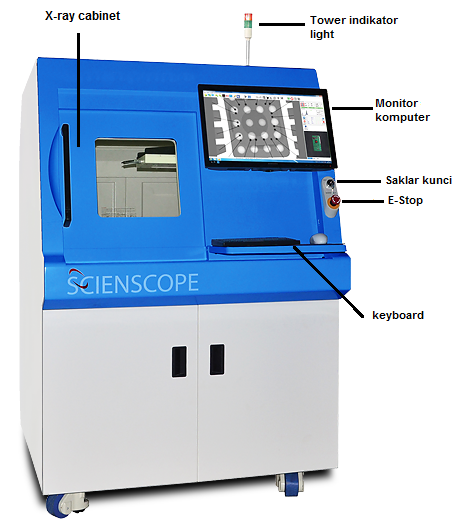 Gambar 2. Alat X-Ray Fluoroskopi Scienscope View X2000Tabel 1. Laju Dosis awal (luar kabin)Catatan:  Hasil laju dosis sinar-X pada jarak 4 cm berasal dari pabrik dihasilkan dari pengukuran pada tanggal 13 juli 2015 dengan menggunakan surveimeter ludlum 3 nomor seri 303568Peralatan	Peralatan X-Ray Fluoroskopi Scienscope View X2000 memiliki bagian-bagian sebagai berikut, seperti terlihat pada Gambar 5:High voltage yang merupakan sumber tenaga untuk peralatan X-Ray FluoroskofiTabung X-Ray, merupakan tabung hampa udara pembangkit sinar-X, di dalamnya terdapat katoda dan anoda (target) dari bahan tungstenPeralatan penunjang untuk analisis data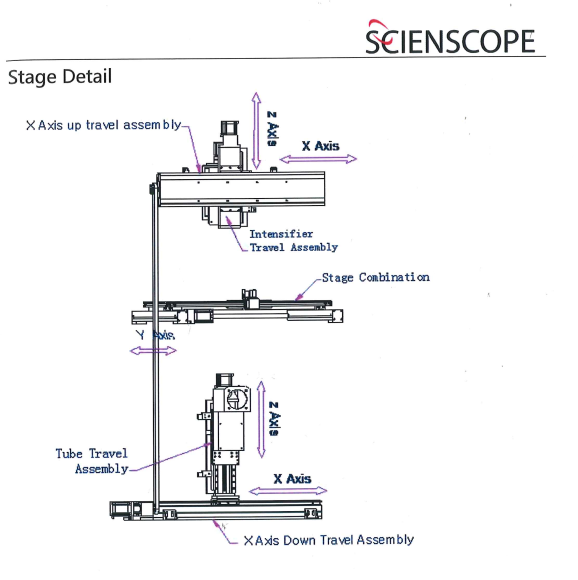 Gambar 3.  Bagian dalam alat dalam X-Ray Scienxsope 2000III.2	Deskripsi Pembagian Daerah KerjaPembagian daerah kerja pada TFME Politeknik Negeri Batam terbagi atas daerah Pengendalian dan/atau Daerah Supervisi. Manajemen Politeknik Hegeri Batam berupaya melindungi masyarakat dengan mencegah akses masyarakat ke Daerah Pengendalian. Proteksi radiasi di Daerah Pengendalian dilakukan dengan cara menempelkan tanda peringatan bahaya radiasi yang jelas, mudah terlihat dan mencolok di Daerah Pengendalian. Fasilitas ruang tertutup juga dilengkapi dengan lampu tanda radiasi di kabin atas alat X-ray yang menyala saat alat digunakan. Manajemen Politeknik Negeri Batam memastikan bahwa seluruh tanda bahaya radiasi ini berfungsi.III.2.1	Daerah PengendalianDi Daerah ini Politeknik Negeri Batam menetapkan daerah pengendalian dengan mempertimbangkan kriteria potensi penerimaan paparan radiasi melebihi 3/10 (tiga per sepuluh) NBD pekerja radiasi, dan/atau adanya potensi kontaminasi, di daerah pengendalian ini TFME Politeknik Negeri Batam melakukan tindakan proteksi dan keselamatan radiasi dengan :Menandai dan membatasi daerah pengendalian yang ditetapkan dengan tanda fisik yang jelas atau tanda lainnyaMemasang atau menempatkan tanda peringatan atau petunjuk pada titik akses dan lokasi lain yang dianggap perlu di dalam daerah pengendalianMemastikan akses ke daerah pengendalianHanya untuk pekerja radiasi, danPengunjung yang masuk ke daerah pengendalian didampingi oleh Petugas Proteksi RadiasiMenyediakan peralatan pemantauan dan peralatan protektif radiasiDaerah Pengendalian dalam instansi kami adalah ruang kabinet xray yang merupakan ruang pemanfaatan sumber radiasi X-Ray Fluoroskopi Scienscope View X2000 dengan jarak pengukuran sebesar 5 cm.III.2.2 Daerah SupervisiDi daerah ini Politeknik Negeri Batam menetapkan daerah supervisi dengan mempertimbangkan kriteria potensi penerimaan paparan radiasi individu lebih dari NBD anggota masyarakat dan kurang dari 3/10 (tiga per sepuluh) NBD pekerja radiasi dan bebas kontaminasi, selain itu Politeknik Negeri Batam :Menandai dan membatasi Daerah Supervisi yang ditetapkan dengan tanda yang jelas , danMemasang tanda titik akses masuk Daerah SupervisiDaerah Supervisi dalam instansi kami adalah ruang IC packaging TFME yang merupakan lokasi sumber radiasi X-Ray Scienscope View X2000 digunakan dengan jarak 1 meter dari alat.III.3 Deskripsi Perlengkapan Proteksi RadiasiUntuk memastikan proteksi pekerja dan masyarakat terpenuhi, TFME Politeknik Negeri Batam menyediakan perlengkapan proteksi. Petugas Proteksi Radiasi akan memastikan bahwa perlengkapan ini berfungsi baik dan digunakan sebagaimana mestinya. Saat ini TFME Politeknik Negeri Batam memiliki perlengkapan proteksi sebagai berikut :Tabel 2. Peralatan dan perlengkapan proteksi radiasiPeralatan proteksi yang digunakan tersebut disesuaikan dengan potensi bahaya yang ditimbulkan oleh sumber radiasi, antara lain :Monitor PeroranganMonitor perorangan digunakan untuk mengetahui besar dosis radiasi yang diterima pekerja dalam suatu periode tertentu. Dosimeter saku dipakai terutama pada saat bekerja di medan radiasi tinggi sehingga penerimaan dosis dapat diketahui segera setelah kegiatan berakhir. TLD/film badge digunakan pada setiap kegiatan di medan radiasi. Setiap bulan (maksimal 3 bulan) TLD/film badge harus dikirimkan ke PTKMR-BATAN untuk dievaluasi. Program kalibrasi monitor perorangan dicantumkan pada lampiran. Penanggung jawab penyimpanan monitor perorangan adalah Petugas Proteksi Radiasi (PPR).SurveimeterSurveimeter digunakan untuk mengukur laju penyinaran sumber. Surveimeter berfungsi untuk memeriksa daerah aman bagi pekerja radiasi atau pekerja non radiasi atau pekerja non radiasi dan  memeriksa kebocoran sumber radiasi. Surveimeter yang dipergunakan harus sesuai dengan jenis sumber dan energi radiasi. Surveimeter yang dipergunakan harus yang sesudah dikalibrasi oleh PTKMR-BATAN (sertifikat kalibrasinya masih berlaku). Kalibrasi ulang dilakukan setiap tahun sekali. Program kalibrasi surveimeter di cantumkan pada lampiran. Penanggung jawab penyimpanan surveimeter dan sertifikat kalibrasi adalah Petugas Proteksi Radiasi (PPR).Tanda Bahaya Radiasi dan Tali KuningTanda bahaya radiasi dipasang di tempat-tempat yang dianggap perlu, misalnya disekitar alat. Pada saat alat dioperasikan tanda radiasi biasanya dipasang pada laju dosis 0,5 Sv/jam yang menandakan daerah aman masyarakat. Tali kuning biasanya dipasang pada saat sumber radiasi dioperasikan yaitu pada laju dosis 10 Sv/jam yang menandakan daerah aman untuk pekerja radiasi. BAB IVPROSEDUR PROTEKSI DAN KESELAMATAN RADIASIIV.1	Prosedur Proteksi dan Keselamatan Radiasi dalam Operasi NormalIV.1.1 	Prosedur Pengoperasian Pesawat X-Ray Manejemen Politeknik Negeri Batam menetapkan prosedur pengoperasian setiap peralatan dan menempatkannya di sekitar peralatan untuk dapat digunakan oleh petugas yang kompeten. Prosedur kami buat dengan jelas dan mudah dipahami oleh petugas. Prosedur pengoperasian peralatan meliputi prosedur persiapan, selama beroperasi dan sesudah beroperasi. Berikut adalah  intsruksi kerja dan borang pengoperasian pesawat sinar-X yang ada di fasilitas TFME Politeknik Negeri Batam.Tabel 2. Prosedur dan Borang Pengoperasian Peralatan IV.1.2 	Prosedur Proteksi dan Keselamatan Radiasi untuk PersonilUntuk mengetahui telah dipenuhinya ketentuan keselamatan kerja terhadap radiasi dan mengetahui besar dosis yang diterima oleh pekerja maka pemantauan dosis radiasi dilakukan dengan cara sebagai berikut :Pemantauan Dosis Radiasi Sebelum Masa KerjaCatatan dosis radiasi yang pernah diterima oleh calon pekerja radiasi harus tersedia apabila calon pekerja radiasi tersebut pernah  bekerja di medan radiasi.Pemantauan Dosis Radiasi Selama Masa KerjaPPR berkewajiban melakukan pengukuran dosis  radiasi  secara periodik selama masa kerja dan apabila seseorang menerima dosis sama atau melebihi  Nilai Batas Dosis yang telah ditentukan maka  petugas segera menyelidiki sebab-sebabnya serta melakukan  tindakan  koreksi. PPR berkewajiban mencatat hasil evaluasi dosis radiasi yang diterima oleh  pekerja radiasi. Nilai dosis  tersebut dicatat secara periodik di dalam kartu dosis. Setiap pekerja radiasi harus memiliki kartu dosis tersendiri.Pemantauan Dosis Radiasi Saat Akan Berhenti kerjaJika pekerja radiasi akan memutuskan hubungan kerja atau dipindahkan ke bagian lain harus di evaluasi besar dosis yang diterima terlebih dahulu.  Pekerja radiasi tersebut juga berhak  memperoleh  catatan  dosis  radiasi    yang  pernah  diterima  selama  bekerja sebagai pekerja radiasi.Jika terjadi kecelakaan radiasi, petugas proteksi radiasi harus segera melakukan penilaian penerimaan dosis radiasi dari para pekerja yang terlibat dan segera melakukan penanggulangan kecelakaan tersebut. Laporan kecelakaan dan penanggulangannya harus segera dilaporkan kepada BAPETEN. Kartu dosis dan kartu kesehatan yang berkaitan dengan kecelakaan radiasi harus disimpan secara terpisah dengan dokumen yang sama pada keadaan normal. Setiap pekerja radiasi harus memiliki kartu dosis masing-masing yang berisi data dosis yang diterima selama bekerja di medan radiasi. Hasil evaluasi dosis perorangan dikirimkan ke BAPETEN setiap 6 (enam) bulan atau bila terjadi kecelakaan radiasi.Pemantauan KesehatanSetiap pekerja radiasi harus menjalani pemantauan kesehatan yang meliputi : pemeriksaan kesehatan, konseling dan/atau penatalaksanaan kesehatan pekerja yang mendapatkan paparan radiasi berlebih. Pemantauan kesehatan para pekerja radiasi dilaksanakan sesuai Perka BAPETEN nomor 6 tahun 2010.Setiap pekerja radiasi harus memiliki rekaman hasil pemantauan kesehatan. Rekaman tersebut harus disimpan dan dipelihara hingga 30 (tiga puluh) tahun sejak tanggal pemberhentian Tabel 3. Borang Proteksi dan Keselamatan Radiasi untuk PersonilIV.1.2	Prosedur Perawatan dan PerbaikanPemeriksaan dilaksanakan terhadap peralatan yang digunakan oleh TFME Politeknik Negeri Batam, baik pemeriksaan rutin maupun ketika peralatan akan dan setelah digunakan.Untuk perawatan dan perbaikan akan dilaporkan dan diteruskan ke bagian UPT-PP (Unit Pelaksana teknis – Perawatan dan Perbaikan) Politeknik Negeri akan menghubungi pihak pabrikan atau rekananan penyedia  jasa perbaikan pesawat sinar-X yang telah mempunyai izin dari pemerintah.Tabel 4. Judul prosedur dan borang laporan kerusakan dan perbaikanIV.1.3 	Prosedur Penggantian Tabung Sinar-XPenggantian tabung Sinar-X dilakukan bila tabung rusak dan sudah tidak dapat digunakan. Penggantian harus dilakukan oleh personil yang memiliki keahlian khusus yang berasal dari pabrikan. Kegiatan ini dapat dilakukan di TFME Politeknik Negeri Batam atau dengan mengirim peralatan ke pihak pabrikan selama kegiatan, maka harus didampingi oleh petugas proteksi radiasi dan personil yang melakukan pekerjaan harus menggunakan personal dosimeter.IV.2 Prosedur Intervensi dalam Keadaan DaruratBerdasarkan Perka BAPETEN No. 01 Tahun 2010 tentang Kesiapsiagaan dan Penanggulangan Kedaruratan Nuklir, keadaan darurat terkait Pesawat sinar X Sciencope View X 2000 termasuk dalam kategori bahaya radiologi tingkat III.Di TFME Politeknik Negeri Batam potensi kecelakaan dapat disebabkan oleh kesalahan prosedur pengoperasian alat, kerusakan atau kegagalan dari peralatan  seperti sistem off peswat sinar-X tidak berfungsi ataupun karena faktor manusia yang menyebabkan penerimaan dosis berlebih.Keadaan darurat yang dapat terjadi pada pemanfaatan pesawat sinar X Scienscope View X2000  adalah terjadi kerusakan pada pesawat sinar X, sehingga berkas radiasi sinar-X tetap keluar walau waktu pengoperasian telah selesai. Potensi keadaan darurat yang disebabkan oleh pesawat sinar X Scienscope View X2000 berada pada tingkat Waspada (alert), jadi memiliki potensi dampak pada ruangan tertentu dan tidak meluas. Sebagai tindakan kesiapsiagaan terhadap keadaan darurat terkait peralatan tersebut, maka disusun organisasi kedaruratan yang terdiri dari ketua PKD, Pengendali Operasi, Tim Keselamatan Non Radiasi dan Kesehatan serta tim keselamatan Radiasi dengan tugasnya masing-masing. Manajemen Politeknik Negeri Batam telah menetapkan prosedur penanggulangan keadaan darurat. Petugas akan memberitahu kepada PPR. Rekaman kejadian akan dibuat dalam bentuk laporan kejadian dan disampaikan ke Pemegang Izin untuk dilaporkan ke BAPETEN. Rencana keadaan darurat kami buat dalam prosedur penanggulangan keadaan darurat sebagai berikut :Tabel 5. Prosedur Penanggulangan Keadaan DaruratBAB VREKAMAN DAN LAPORANKeadaan Operasi NormalManajemen Politeknik Negeri Batam mengendalikan dan mencantumkan rekaman terkait program proteksi dan keselamatan radiasi dan menjamin semua rekaman lengkap, mudah dibaca, mudah diidentifikasi dan tersedia saat akan digunakan.Tabel 6. Rekaman terkait program proteksi yang kami pelihara dan disimpan antara lain :Sesuai Peraturan Kepala BAPETEN No.4 Tahun 2013 Pasal 53 tentang Proteksi dan Keselamatan Radiasi Dalam Pemanfaatan Tenaga Nuklir, Manajemen TFME Politeknik Negeri Batam menyimpan dan memelihara hasil pemantauan kesehatan dan hasil pemantauan dosis pekerja radiasi dalam jangka waktu paling kurang 5 (lima) tahun untuk :Hasil pemantauan tingkat radiasi dan/atau kontaminasi di daerah kerjaHasil pemantauan radioaktivitas lingkungan di luar fasilitas dan fasilitasPaling kurang 30 (tiga puluh) tahun terhitung sejak pekerja radiasi berhenti dari pekerjaannya untuk :Hasil pemantauan dosis yang diterima Pekerja RadiasiHasil pemantauan kesehatan bagi Pekerja RadiasiKeadaan DaruratKami bertanggung jawab dalam melakukan upaya pencegahan terjadinya kecelakaan, melaporkan terjadinya kecelakaan dan upaya penanggulangannya ke BAPETEN. Keadaan darurat akan dilaporkan segera ke BAPETEN dalam waktu 1 (satu) jam melalui telepon, faksimili atau surat elektronik dan secara tertulis paling lama 2 (dua) hari setelah kecelakaan.TINDAKANNAMAJABATANTANDA TANGANTANGGALDisusun OlehElin ApriliaPPR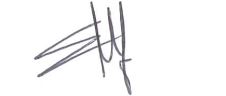 14 Oktober 2019Diperiksa OlehNur Sakinah Asaad, S.T, M.T.Ketua Program Studi Elektronika Manufaktur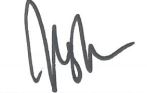 14 Oktober 2019Disetujui dan Disahkan OlehDr. Priyono Eko SanyotoDirektur Politeknik Negeri Batam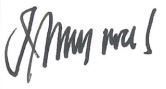 14 Oktober 2019NoNamaJenis PekerjaNo.SIBMasa BerlakuPendidikan 1Elin ApriliaPPR412613.113.00.09081808-08-2021S1 Teknik Kimia2Ghozalli MashanOperator Radiografi419461.425.00.10121804-12-2023SMA3UPT-PP Politeknik Negeri BatamPetugas Perawatan---Jenis PekerjaKualifikasiPelatihanPPRMinimal D-III Eksakta atau TeknikSurat Izin Bekerja (SIB)Petugas Proteksi Radiasi (PPR)Penyegaran/RekualifikasiOperator RadiografiMampu mengoperasikan pesawat sinar-XMenerapkan proteksi radiasiPengoperasian peralatanProteksi RadiasiPetugas PerawatanMampu merawat pesawat sinar-XMenerapkan proteksi radiasiPerawatan peralatanProteksi RadiasiRuang IC Packaging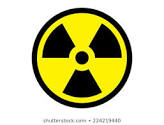 KORIDORRuang manufaktur PCBRuang SMTPosisi (luar kabin)JarakLaju dosis (mR/Hr)Depan 4 cm0,04 Samping Kiri 4 cm0,03Samping Kanan 4 cm0,03Atas 4 cm0,04Belakang 4 cm0,03Nama PeralatanJumlahTLD/film badge5Surveimeter1Dosimeter saku1Nama PerlengkapanJumlahTali kuning1Tanda bahaya radiasi1No.Judul prosedur pengoperasian peralatanNo dokumen1Pengoperasian Pesawat Sinar-X bagasi Terpasang Tetap di TFME Politeknik Negeri BatamIN.8.5.102Borang UBMNRT : Penggunaan Barang BO.25.3.13Borang PBM: Pemantauan Daerah Radiasi di Tempat KerjaBO.8.5.54Borang PBM : Hasil Dosis Pocket Dosimeter/pen dose)BO.5.5.6No.Judul prosedur pengoperasian peralatanNo dokumen1Borang PBM : Rangkuman Dosis Radiasi Selama KerjaBO.8.5.32Borang PBM: Hasil Pemantauan Kesehatan Pekerja Radiasi BO.8.5.2No.Judul prosedur pengoperasian peralatanNo dokumen1Prosedur perbaikan dan perawatan : PerawatanPR.26.22Borang Perbaikan dan Perawatan : Laporan kerusakan dan perbaikanBO.26.2.33Borang Perbaikan dan Perawatan : Pelaksanaan perawatan BO.26.2.1No.Judul prosedur penanggulangan keadaan daruratNo Dokumen1Instuksi Kerja Lab Elektro : Penanganan Keadaan Darurat pada Pesawat sinar X  di TFME Politeknik Negeri BatamIN.8.5.11No.Judul DokumenNo ArsipLokasi1.Data inventarisasi peralatan dan sumber radiasiTFX01RTFD22.Catatan dosis yang diterima personil TFX02RTFD23.Hasil pemantauan laju paparan radiasi di tempat kerja dan lingkunganTFX03RTFD24.Kalibrasi dosimeter perorangan pembacaan langsungTFX05RTFD25.Program kalibrasi surveymeter, Pen dose dan TLDTFX05RTFD26.Kalibrasi surveimeterTFX05RTFD27.Pergantian sumber radiasiTFX06RTFD28.Salinan sertifikat pendidikan dan pelatihan pekerja radiasiTFX07RTFD29.Hasil pemantauan kesehatan personilTFX08RTFD2